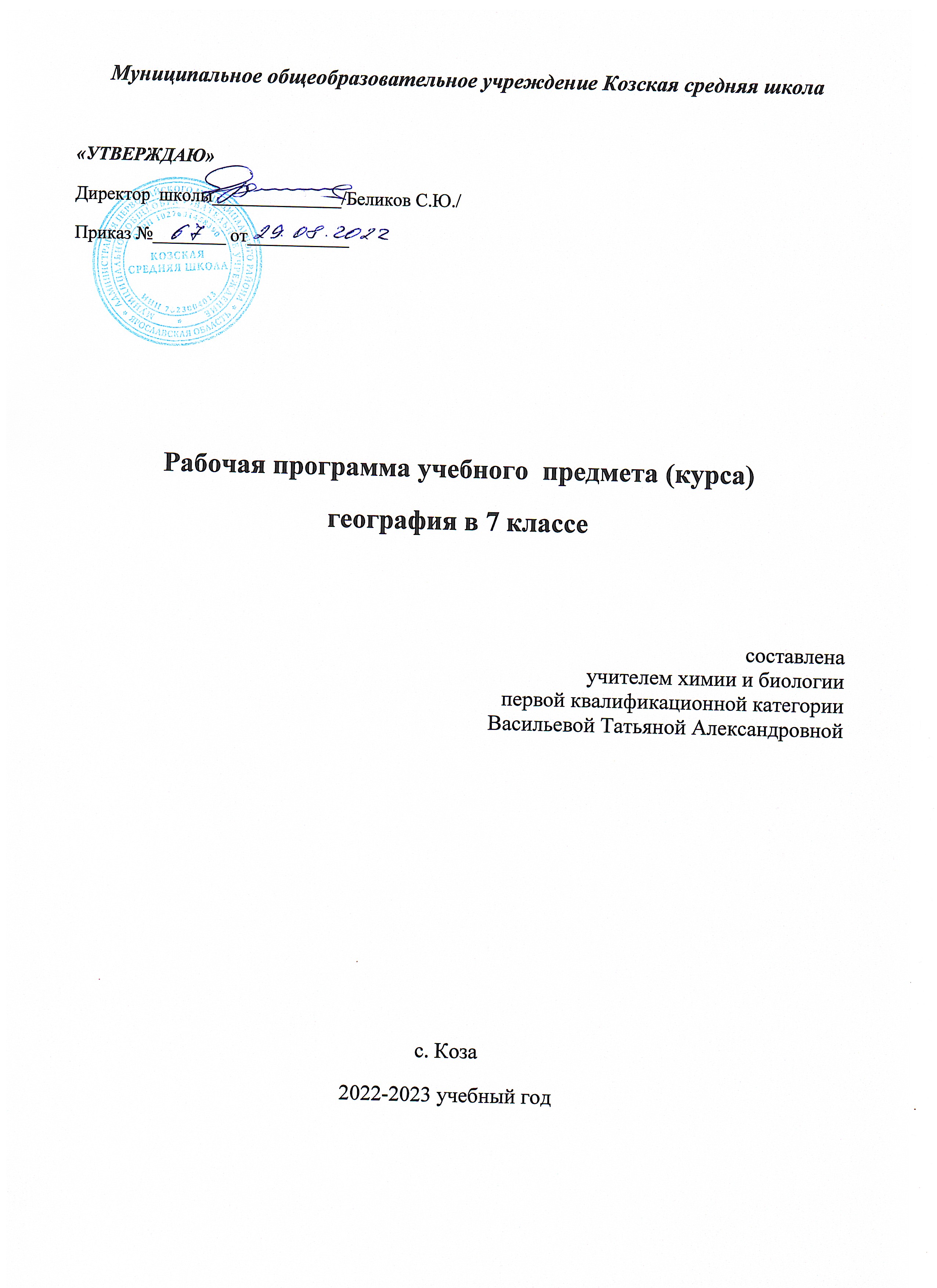 Пояснительная записка	Исходными документами для составления рабочей программы учебного курса являются: Федеральный закон Российской Федерации "Об образовании в Российской Федерации» от 29.12.2012 N 273-ФЗ.Федеральный государственный образовательный стандарт основного общего образования, утверждённый приказом Министерства образования и науки Российской Федерации от 17 декабря 2010 г. № 1897, с изменениями.Санитарные правила СанПиН 2.4.2.2821-10 «Санитарно-эпидемиологические требования к условиям и организации обучения в общеобразовательных учреждениях» (постановление Главного санитарного врача России от 29.12.2010 г. № 189, зарегистрированное в Минюсте России 03.03.2011 г. № 189).Приказ Министерства образования и науки РФ от 31.01.2012 № 69 «О внесении изменений в федеральный компонент государственных образовательных стандартов начального общего, основного общего и среднего (полного) общего образования».Приказ от 8 июня 2015 г. № 576 "о внесении изменений в федеральный перечень учебников, рекомендованных к использованию при реализации имеющих государственную аккредитацию образовательных программ начального и общего, основного общего, среднего общего образования, утвержденного приказом министерства образования Санитарные правила СанПиН 2.4.2.2821-10 «Санитарно-эпидемиологические требования к условиям и организации обучения в общеобразовательных учреждениях» (постановление  Главного  санитарного врача России от 29.12.2010 г. «№ 189, зарегистрированное  в  Минюсте России 03.03.2011 г. № 189).Положение о структуре, порядке разработки и утверждения рабочих программ учителя Козской средней школыРабочей программы.  Предметная линия учебников «Полярная звезда». 5-9 классы. Авторы: А.И. Алексеев, В.В. Николина, У.К. Липкина,. Москва  Просвещение. 2020 год.Цифровые образовательные ресурсы:1.        Единая коллекция Цифровых Образовательных Ресурсов. http://school- collection.edu.ru2.        КМ-Школа (образовательная среда для комплексной информатизации школы). http:// www.km-school.ra4. Федеральный государственный образовательный стандарт. http://standart.edu.ru/                                    5. Федеральный портал «Российское образование». http://www.edu.ru/                                                     6. Российский общеобразовательный портал. http://www.school.edu.ru                                                     7. Федеральный центр информационно-образовательных ресурсов. http://fcior.edu.ru/                                 8. Федеральный институт педагогических измерений. http://www.fipi.ru/ методические пособия, рабочие тетради, электронные мультимедийные издания.Место географии в базисном учебном плане. Общее число учебных часов в 7 классе 68 часов ( 2 час в неделю)Реализация воспитательного потенциала уроков географии: География наука пространственная. Этим она отличается от других предметов, в этом ееуникальность. Школьная география - учебный предмет, который развивает ирасширяет кругозор учащихся, воспитывает их ответственными гражданами,умеющими экономически мыслить, экологически грамотно действовать, лучше понимать людей,населяющие разные страны. География готовит к выбору профессии исоциальной роли, помогает изучить свою страну и свой край. Это наука всебольше поворачивается лицом к человеку, помогает сохранить традиции и определить перспективы. Большое значение имеет ознакомление с духовным миром русскихученых-географов и путешественников, с их благородством, самоотдачей,энтузиазмом, другими личностными качествами, с их достижениями и открытиями, что может помочь обратить чувства ребят к пониманию Родины, научить гордиться принадлежностью к нации, дать почувствоватьединение с родной страной.Важность экологического образования и воспитания школьников всовременном мире переоценить невозможно. Практически на каждом урокегеографии затрагиваются вопросы экологической тематики. Главная цель –показать учащимся единство природы и человека, формироватьэкологическое мышление и экологическую культуру. Велика роль предмета в формировании навыков здорового образажизни, охране здоровья человека. Уроки географии успешно решают задачи профессионального итрудового воспитания. Учащиеся знакомятся с профессиями, связанными сгеографической наукой:картографы,почвоведы,экологи,океанологи,синоптики,гидрологи,экономисты 
	Результаты освоения предмета географииЛичностными результатами обучения географии является формирование всесторонне образованной, инициативной и успешной личности,   обладающей  системой  современных  мировоззренческих  взглядов,    ценностных ориентаций,                    идейно-нравственных, культурных, гуманистических и эстетических принципов и норм поведения.Изучение географии в основной школе обусловливает  достижение следующих результатов личностного развития:воспитание российской гражданской идентичности, патриотизма, любви и уважения к Отечеству, чувства гордости за свою Родину, прошлое и  настоящее многонационального  народа России; осознание своей этнической принадлежности, знание языка, культуры своего народа, своего края, общемирового общего наследия; установление традиционных ценностей многонационального российского общества; воспитание чувства долга перед Родиной;формирование целостного мировоззрения, соответствующего современному уровню развития науки и общественной практики, а также социальному, культурному, языковому и духовному  многообразие современного мира; формирование ответственного отношения к учению, готовности к саморазвитию и самообразованию на основе мотивации к обучению и познанию, осознанному выбору с учетом познавательных интересов;формирование познавательной и информационной культуры, в том числе развитие навыков самостоятельной  работы с учебными пособиями, книгами, доступными инструментами и техническими средствами информационных технологий;формирование толерантности как нормы сознательного и доброжелательного отношения к другому человеку, его мнению, мировоззрению, культуре, языку, вере, гражданской позиции; к истории, культуре, религии, традициям, языкам, ценностям народов России и мира;освоение социальных норм и правил поведения в группах, и в сообществах, заданных инструментами социализации соответственно возрастному статусу учащихся, а также во взрослых сообществах; формирование основ социально-критического мышления; участия в школьном самоуправлении и в общественной жизни в пределах возрастных компетенций с учетом региональных, этнокультурных, социальных и экономических особенностей; развитие морального сознания и компетентности в решении моральных проблем на основе личностного выбора; формирование нравственных чувств и нравственного поведения, осознанного, ответственного отношения к собственным поступкам;формирование коммуникативной компетентности в образовательной, общественно полезной, учебно-исследовательской, творческой и других видах деятельности;формирование ценности здорового и безопасного образа жизни; усвоение правил индивидуального и коллективного безопасного поведения в чрезвычайных ситуациях, угрожающих жизни и здоровья людей;формирование основ экологического сознания на основе признания ценности жизни во всех ее проявлениях и необходимости ответственного, бережного отношения к окружающей среде;осознание важности семьи в жизни человека и общества, принятие ценностей семейной жизни,  уважительное и заботливое отношение к членам своей семьи;развитие эстетического сознания через освоение художественного наследия народов мира и России, творческой деятельности эстетического характера.Метапредметнымирезультатами освоения географии являются: умение овладевать  навыками самостоятельного приобретения новых знаний, организации учебной деятельности, поиск средств ее осуществления;умение самостоятельно определять цели своего обучения, ставить и формулировать для себя новые задачи в учебе и познавательной деятельности;  умение самостоятельно планировать пути достижения целей, осознанно выбирать наиболее эффективные способы решения учебных и познавательных задач;умение соотносить свои действия с планируемыми результатами, осуществлять контроль своей деятельности в процессе достижения результата, корректировать свои действия в соответствии с изменяющейся ситуацией; умение владеть основами самоконтроля, самооценки, принятия решений и осуществления осознанного выбора в учебной и познавательной деятельности; умение определять понятия, создавать обобщения, самостоятельно выбирать основания и критерии для классификации, устанавливать причинно-следственные связи и делать выводы; умение создавать, применять и преобразовывать знаки и символы для решения учебных и познавательных задач; умение организовывать сотрудничество, работать индивидуально и в группе; умение осознанно использовать речевые средства для выражения своих мыслей и потребностей;умение извлекать информацию из различных источников (включая средства массовой информации, компакт-диски учебного назначения, ресурсы Интернета); умение свободно пользоваться справочной литературой;умение на практике пользоваться основными логическими приемами, методами наблюдения, моделирование, объяснения, решение проблем, прогнозирования;умение работать в группе – эффективно сотрудничать и взаимодействовать на основе координации различных позиций при выработке  общего решения  в совместной деятельности, слушать партнера, формулировать и аргументировать свое мнение; продуктивно разрешать конфликты на основе интересов и позиций всех их участников; формирование и развитие компетентности в области использования ИКТ;формирование и развитие экологического мышления, умение применять его на практике;формирование умений ставить вопросы, выдвигать гипотезу и обосновывать ее, давать определение понятиям;формирование осознанной адекватной  и критической оценки в учебной деятельности, умение самостоятельно оценивать свои действия и действия одноклассников;формирование умения организовывать свою жизнь в соответствии с представлениями о здоровом образе жизни и социального взаимодействия.Предметными результатами освоения географии являются:формирование представлений о географической науке, ее роли в освоении планеты человеком, географических знаниях как компоненте научной картины мира, их необходимости для решения современных  практических задач  человечества и своей страны, в том числе задачи охраны окружающей среды и рационального природопользования;формирование первичных навыков использования территориального подхода как основы географического мышления для осознания своего места в целостном, многообразном и быстро изменяющемся мире и адекватной ориентации в нем;формирование представлений и основополагающих теоретических знаний о целостности и неоднородности Земли как планета людей в пространстве и во времени, об основных этапах ее географического освоения, особенностях природы, жизни, культуры и хозяйственной деятельности людей, экологических проблемах на разных материках и в отдельных странах;овладение элементарными практическими умениями использования приборов и инструментов для определения количественных и качественных характеристик компонентов географической среды;овладение основами картографической грамотности и использования географической карты как одного из «языков» международного общения;овладение основными навыками нахождения, использования и презентации географической информации;формирование умений и навыков  использования разнообразных географических знаний в повседневной жизни для объяснения и оценки различных явлений и процессов, самостоятельного оценивания уровня безопасности окружающей среды;формирование интереса к дальнейшему расширению и углублению географических знаний.Планируемые результаты изучения учебного предметаУченик научится:использовать различные источники географической информации (картографические, статистические, текстовые, видео и фотоизображения, компьютерные базы данных) для поиска и извлечения информации для решения учебных и практико-ориентированных задач;анализировать, обобщать и интерпретировать географическую информацию;по результатам наблюдений находить и формулировать зависимости и закономерности;определять и сравнивать количественные и качественные показатели, характеризующие географические объекты, процессы и явления, их положение в пространстве по географическим картам разного содержания;в процессе работы с одним или несколькими источниками информации выявлять содержащуюся в них противоречивую информацию;составлять описание географических объектов, процессов и явлений;представлять в различных формах географическую информацию необходимую для решения учебных и практико-ориентированных задач.Ученик получит возможность научиться:ориентироваться на местности при помощи топографических карт и современных навигационных приборов;читать космические снимки и аэрофотоснимки, планы местности  и географические карты;строить простые планы местности;создавать простые географические карты  различного содержания;моделировать географические объекты и явления при помощи компьютерных программ;различать изученные географические объекты, процессы и явления, сравнивать географические объекты, проводить простейшую их классификацию;использовать знания о географических законах и закономерностях, о взаимосвязи между изученными географическими объектами, процессами и явлениями для объяснения их свойств, условий протекания и географических различий;проводить с помощью приборов измерения температуры, абсолютной и относительной высоты, направления и скорости течения водных потоков;оценивать характер взаимодействия деятельности человека и компонентов природы в разных географических условиях, с точки зрения концепции устойчивого развитияСодержание курса: «География», 7 класс.Введение (3 ч) Как мы будем изучать географию в 7 классе. Что необходимо помнить при изучении географии. Взаимодействие человека с окружающей средой.Географические карты. Как Земля выглядит на картах разных проекций. Способы изображения явлений и процессов на картах. Общегеографические и тематические карты.4.7.3 Практическая работа №1 «Анализ карт географического атласа»Тема 1. Население Земли (8ч)Народы, языки и религии. Народы и языки мира. Отличительные признаки народов мира. Языковые семьи. Международные языки.  Основные религии мира. Города и сельские поселения. Различие городов и сельских поселений. Крупнейшие города мира и городские агломерации. Типы городов и сельских поселений. Страны мира. Многообразие стран мира. Республика. Монархия. Экономически развитые страны мира. Зависимость стран друг от друга..4.7.3.Практическая №2 « Составление таблицы «Самые многонаселенные страны мира».Тема 2. Природа Земли (15 ч)Развитие земной коры. Формирование облика Земли. Цикличность тектонических процессов в развитии земной коры. Геологические эры.  Литосферные плиты. Суть гипотезы А. Вегенера. Земная кора на карте. Платформа и ее строение. Карта строения земной коры. Складчатыеобласти. Складчато-глыбовые и возрожденные горы. Размещение на Земле гор и равнин. Природные ресурсы земной коры. Природные ресурсы и их использование человеком. Формирование магматических, метаморфических и осадочных горных пород. Размещение полезных ископаемых.Температура воздуха на разных широтах. Распределение температур на Земле. Тепловые пояса. Изотермы. Давление воздуха и осадки на разных широтах. Распределение атмосферного давления и осадков на земном шаре. Общая циркуляция атмосферы. Типы воздушных масс и их свойства. Пассаты. Западные ветры умеренных широт. Восточные (стоковые) ветры полярных областей. Муссоны. Климатические пояса и области Земли. Роль климатических факторов в формировании климата. Зональность климата. Основные и переходные климатические пояса. Климат западных и восточных побережий материков.Океанические течения. Причины образования океанических течений. Виды океанических течений. Основные поверхностные течения Мирового океана. Океан и атмосфера. Реки и озера Земли. Зависимость рек от рельефа и климата. Крупнейшие реки Земли. Распространение озер на Земле.  Крупнейшие озера мира. . Растительный и животный мир Земли. Биоразнообразие. Значение биоразнообразия. Биомасса.  Закономерности распространения животных и растений. Приспособление растений и животных к природным условиям. Основные причины различий флоры и фауны материков. Почвы. Почвенное разнообразие. Закономерности распространения почв на Земле. В. В. Докучаев и закон мировой почвенной зональности. Типы почв и их особенности. Охрана почв.Тема 3. Природные комплексы и регионы (7 ч)Природные зоны Земли. Понятие «природная зона». Причины смены природных зон. Изменение природных зон под воздействием человека. Практикум. 1. Установление закономерностей смены природных зон Земли при анализе карты «Природные зоны Земли».  Океаны. Мировой океан как природный комплекс Земли. Океаны Земли — Тихий, Атлантический,Индийский, Северный Ледовитый. Особенности природы океанов. Освоение Океана человеком. Экологические проблемы Мирового океана. Использование и охрана Мирового океана. 4.7.3 Практическая работа №7 « Описание океана по плану»Тема 4     Материки и  страны. (38ч)Африка: образ материка. Географическое положение, размеры и очертания Африки. Крайние точки. Береговая линия. Особенности земной коры и рельефа материка. Полезные ископаемые. Особенности климата. Особенности внутренних вод, их зависимость от рельефа и климата. Африка в мире. История освоения Африки. Население Африки и его численность. Расовый и этнический состав. Мозаика культур. Крупные города. Занятия африканцев. Африка — беднейший материк мира. Путешествие по Африке. Путешествие с учебником и картой — способ освоения географического пространства. Географические маршруты (траверзы) по Африке. Маршрут Касабланка — Триполи. Узкая полоса африканских субтропиков, страны Магриба, Атласские горы: особенности природы. Занятия населения. Культура.  Карфаген — памятник Всемирного культурного наследия. Сахара — «желтое море» песка. Особенности природы Сахары. Занятия населения. Кочевое животноводство. Проблемы опустынивания, голода. Маршрут Томбукту — Лагос. Саванна: особенности природы. Маршрут Лагос — озеро Виктория. Лагос — крупнейший город Нигерии. Население. Нигер — одна из крупнейших рек континента. Особенности влажных экваториальных лесов. Река Конго. Пигмеи. Маршрут озеро Виктория — Индийский океан. Как образовалось озеро Виктория. Исток Нила. Килиманджаро. Национальные парки Танзании. Занятия населения. Маршрут Дар-эс-Салам — мыс Доброй Надежды. Особенности природных зон. Полезные ископаемые. Египет. Визитная карточка. Место на карте. Место в мире. Древнейшая цивилизация. Население. Происхождение египтян, занятия, образ жизни. Река Нил. Египет — мировой туристический центр. Столица Каир. Памятники Всемирного культурного наследия. Австралия: образ материка. Особенности географического положения. Размеры материка. Крайние точки. Береговая линия. Остров Тасмания. Особенности рельефа Австралии. Большой Водораздельный хребет. Полезные ископаемые. Климат. Распределение температур и осадков. Воздействие пассатов на восточные районы Австралии. Речная сеть. Подземные воды. Природные зоны. Своеобразие органического мира Австралии и прилегающих островов. История освоения материка. Австралийский Союз. Столица Канберра. Население. Занятия населения. Путешествие по Австралии.  Маршрут Перт — озеро Эйр-Норт. Особенности природы. Занятия населения. Маршрут озеро Эйр-Норт — Сидней. Особенности растительного и животного мира. Река Дарлинг. Сидней. Маршрут Сидней — Большой Водораздельный хребет. Большой Барьерный риф — памятник Всемирного природного наследия. Океания. Меланезия. Микронезия. Полинезия. Особенности природы островов Океании. Папуасы. Н. Н. Миклухо-Маклай. Практикум. 1. Определение по карте географического положения Австралии.  Антарктида: образ материка. Особенности географического положения. Размеры материка. Ледовый материк. Строение Антарктиды. Особенности климата. Открытие материка Ф. Ф. Беллинсгаузеном и М. П. Лазаревым.  Растительный и животный мир. Условия жизни и работы на полярных станциях. Проблемы охраны природы Антарктиды. Южная Америка: образ материка. Географическое положение Южной Америки в сравнении с географическим положением Африки. Крайние точки Южной Америки. Строение земной коры и рельеф Южной Америки в сравнении со строением земной коры и рельефом Африки. Высотная поясность Анд. Особенности климата Южной Америки. Внутренние воды. Амазонка — самая длинная река мира. Ориноко. Водопад Анхель. Растительный и животный мир. Южная Америка — родина многих культурных растений. Латинская Америка в мире. Влияние испанской и португальской колонизации на жизнь коренного населения. Латиноамериканцы. Метисы. Мулаты. Самбо. Крупнейшие государства. Природные ресурсы и их использование. Хозяйственная деятельность. Путешествие по Южной Америке. Маршрут Огненная Земля — Буэнос-Айрес. Аргентина — второе по площади государство на материке. Особенности природы. Река Парана. Маршрут Буэнос-Айрес — Рио-де-Жанейро. Рельеф. Водопад Игуасу. Растительный и животный мир. Население и его занятия. Бразильское плоскогорье. Полезные ископаемые. Город Бразилиа. Амазония. Амазонская сельва. Особенности растительного и животного мира. Проблема сокращения площади влажных экваториальных лесов. Маршрут Манаус — Анды. Амазонка — самая длинная и самая полноводная река мира. Уникальность фауны Амазонки. Перу: особенности природы. Население и его хозяйственная деятельность. Памятники Всемирного культурного наследия. Маршрут Лима — Каракас. Особенности природы Эквадора, Колумбии, Венесуэлы. Бразилия. Визитная карточка. Место на карте. Место в мире. Бразильцы: происхождение, занятия, образ жизни. Особенности хозяйства.Северная Америка: образ материка. Особенности географического положения. Крайние точки. Размеры материка. Строение земной коры и его влияние на рельеф. Климатические особенности Северной Америки. Внутренние воды. Крупнейшие реки. Великие озера. Водопады (Йосемит, Ниагарский). Природные зоны. Почвы. Растительный и животный мир. Памятники Всемирного природного наследия. Англо-Саксонская Америка.  Освоение Северной Америки. США и Канада: сходство и различия. США и Канада — центры мировой экономики и культуры.  Путешествие по Северной Америке. Вест-Индия. Природа островов Карибского моря. Маршрут Вест-Индия — Мехико. Полуостров Юкатан. Древние индейские цивилизации. Мексиканский залив. Мехико. Маршрут Мехико — Лос-Анджелес. Мексиканское нагорье. Река Рио-Гранде. Плато Колорадо. Большой каньон реки Колорадо. Маршрут Лос-Анджелес — Сан-Франциско. Особенности природы Южной Калифорнии. Большая Калифорнийская долина. Маршрут Сан-Франциско — Чикаго. Сьерра-Невада. Большое Соленое озеро. Великие равнины. Североамериканские степи. «Пшеничный» и «кукурузный» пояса. Маршрут Чикаго — Нью-Йорк. Аппалачи. Вашингтон — столица США. Нью-Йорк — финансовый и торговый центр. Маршрут Ниагарский водопад — река Св. Лаврентия. Соединенные Штаты Америки. Визитная карточка. Место на карте. Место в мире. Американцы: происхождение, занятия, образ  жизни.Евразия: образ материка. Особенности географического положения. Крайние точки. Размеры материка. Строение земной коры и рельеф Евразии. Влияние древнего оледенения на рельеф Евразии. Стихийные природные явления на территории Евразии. Особенности климата. Влияние рельефа на климат материка. Различие климата западных и восточных побережий материка. Крупнейшие реки и озера материка. Природные зоны. Европа в мире. Географическое положение. Исторические особенности освоения и заселения. Европейцы. Городское исельское население. Образ жизни европейцев. Северная, Западная, Восточная, Южная Европа. Особенности хозяйства стран Европы. Политическая карта Европы. Путешествие по Европе. Маршрут Исландия — Пиренейский полуостров. Остров Исландия: особенности природы, населения и хозяйства. Остров Великобритания. Маршрут Лиссабон — Мадрид. Природа. Население. Хозяйство. Португалия, Испания — средиземноморские страны. Атлантическое побережье Европы: особенности природы. Занятия населения. Культурные ценности. Города. Уникальные культурные ландшафты. Маршрут Амстердам — Стокгольм. Северное море. Живописная природа фьордов. Нидерланды, Норвегия. Швеция: особая культура. Маршрут Стокгольм — Севастополь. Польша, Белоруссия, Украина: особенности природы, население. Занятия жителей. Долина Дуная. Придунайские страны. Маршрут Шварцвальд — Сицилия. Альпы: особенности природы. Рим — мировая сокровищница. Маршрут Мессина — Стамбул. Полуостров Пелопоннес. Греция: особенности природы, истории, культуры. Германия. Визитная карточка. Место на карте. Место в мире. Жители Германии: происхождение, занятия, образ жизни. Франция. Визитная карточка. Место на карте. Место в мире. Жители Франции: происхождение, занятия, образ жизни. Великобритания. Визитная карточка. Место на карте. Место в мире. Жители Великобритании: происхождение, занятия, образ жизни. Азия в мире. Географическое положение и особенности природы региона. Население. Крупнейшие по численности населения государства Азии. Крупнейшие городские агломерации Азии. Культура, традиции и верования народов Азии. Многообразие природных ресурсов. Высокоразвитые страны Азии. Политическая карта Азии. Путешествие по Азии. Маршрут пролив Босфор — Мертвое море. Средиземноморье: особенности природы. Население и хозяйство. Турция. Иерусалим — центр трех религий.  Саудовская Аравия: природные ландшафты, жизнь населения. Крупнейшие нефтяные месторождения Персидского залива. Маршрут Персидский залив — Ташкент. Особенности природы Иранского нагорья. Полезные ископаемые. Туркмения, Узбекистан: особенности природы. Древнейшие города — Самарканд, Хива, Бухара. Маршрут Ташкент — Катманду. Тянь-Шань, Памир. Озеро Иссык- Куль. Пустыня Такла-Макан. Тибетское нагорье. Лхаса — религиозный центр ламаизма. Гималаи. Маршрут Катманду — Бангкок. Непал. Культура выращивания риса. Ганг и Брахмапутра. Бангкок — «Венеция Востока». Маршрут Бангкок — Шанхай. Сиамский залив. Шельф Южно-Китайского моря: месторождения нефти. Дельта Меконга: особенности природы. Занятия населения. Шанхай — многомиллионный город, торговый и финансовый центр. Маршрут Шанхай — Владивосток. Япония — крупнейшая промышленная держава мира. Природа и хозяйство Японских островов. Население, культура Японии. Китай. Визитная карточка. Место на карте. Место в мире. Китайцы: происхождение, занятия, образ жизни. Рост численности населения Китая и меры по его ограничению. Индия. Визитная карточка. Место на карте. Место в мире. Жители Индии: происхождение, занятия, образ жизни.  Россия в мире. Россия — крупнейшая по площади страна мира. Природные ресурсы. Россия — многонациональное государство.Тематическое планированиеКалендарно-тематическое планированиеПриложенияПеречень обязательной географической номенклатуры для 7 класса:Тихий океан:Моря: Берингово, Восточно-Китайское, Жёлтое, Коралловое, Охотское, Тасманово, Уэдделла, Фиджи, Филиппинское, Южно-Китайское, Японское.Заливы: Аляска, Калифорнийский.Проливы: Басов, Берингов, Дрейка, Корейский, Магелланов, Тайваньский, Торресов.Желоба: Марианский, Перуанский        Тёплые течения: Аляска, Восточно-Австралийское, Куросио, Межпассатное противотечение, Северное Пассатное, Северо-Тихоокеанское, Южное Пассатное.Холодные течения: Западных Ветров, Калифорнийское, Курило-Камчатское, Перуанское.Острова: Алеутские, Бикини, Гавайские, Зондские, Курильские, Новая Зеландия, Пасхи, Самоа, Тайвань, Тасмания, Фиджи, Филиппинские, Японские.Полуострова: Аляска, Индокитай, Калифорния, Камчатка, Корея, Малакка.Атлантический океан:Моря: Балтийское, Карибское, Норвежское, Северное, Средиземное, Чёрное.Заливы: Бискайский, Гвинейский, Гудзонов, Мексиканский.Проливы: Гибралтарский, Гудзонов, Датский, Дрейка, Магелланов, Флоридский.Желоб: Пуэрто-Рико.Тёплые течения: Антильское, Бразильское, Гвианское, Гвинейское, Гольфстрим, Северное Пассатное, Северо-Атлантическое, Фолклендское, Южное Пассатное.Холодные течения: Бенгельское, Западных Ветров, Канарское, Лабрадорское.Острова: Большие Антильские, Бермудские, Великобритания, Гренландия, Ирландия, Исландия, Огненная Земля, Фолклендские (Мальвинские).Полуострова: Аппенинский, Лабрадор, Малая Азия, Пиренейский, Скандинавский, Флорида, Юкатан.Индийский океан:Моря: Андаманское, Аравийское, Красное, Тиморское.Заливы: Аденский, Бенгальский, Большой Австралийский, Персидский.Проливы: Баб-эль-Мандебский, Малаккский, Мозамбикский, Ормузский.Желоб: Зондский.Тёплые течения: Мозамбикское, Муссонное, Мыса Игольного, Южное Пассатное.Холодные течения: Западно-Австралийское, Западных Ветров, Сомалийское.Острова: Зондские, Коморские, Мадагаскар, Мальдивские, Сейшельские, Шри-Ланка.Полуострова: Аравийский, Индостан, Малакка, Сомали.Северный Ледовитый океан:Моря: Баренцево, Бофорта, Белое, Восточно-Сибирское, Гренландское, Карское, Лаптевых, Чукотское.Проливы: Берингов.Тёплое течение: Северо-Атлантическое.Острова: Врангеля, Гренландия, Канадский Арктический архипелаг, Новая Земля, Северная Земля, Шпицберген.Полуострова: Таймыр, Чукотский.АфрикаГоры: Атлас, Драконовы, КапскиеНагорье: Эфиопское, Ахагар, Тибетси.Плоскогорье: Восточно-Африканское Пустыня: Сахара, Ливийская, Калахари, Намиб.Вулканы: Килиманджаро, Кения, КамерунОкеаны: Атлантический, ИндийскийМоря: Средиземное, КрасноеЗаливы: Аденский, ГвинейскийПроливы: Гибралтарский, Баб-эль-Мандебский, Мозамбикский.Канал: СуэцкийПолуостров: СомалийскийОстрова: Мадагаскар, Мадейра, Канарские, Занзибар, Зелёного мыса, Святой Елены, КоморскиеМыс – крайние точкиСеверная — мыс Бен-СеккаЮжная — мыс ИгольныйЗападная — мыс АльмадиВосточная — мыс Рас-ХафунРеки: Нил, Белый Нил, Голубой Нил, Сенегал, Нигер, Конго, Убанги, Оранжевая, Замбези, Лимпопо.Водопады: Виктория, Стенли, ЛивингстонаОзёра: Чад, Виктория, Танганьика, НьясаХолодные течения: Бенгальское, Сомалийское, КанарскоеТёплые течения: Гвинейское, Мозамбикское, Игольного мыса, Южно-Пассатное.Страны: Алжир, Ангола, Египет, Демократическая Республика Конго, Замбия, Мадагаскар, Марокко, Намибия, Нигерия, Сенегал, Судан, Танзания, Чад, Эфиопия, ЮАР.Города: Абуджа, Аддис-Абеба, Алжир, Антананариву, Виндхук, Дакар, Додома, Каир, Кейптаун, Киншаса, Логос, Луанда, Лусака, Найроби, Нджамена, Претория, Рабат, Хартум.Австралия и ОкеанияХребты: Большой ВодораздельныйНизменности: ЦентральнаяПустыни: Большая пустыня Виктория, Большая Песчаная пустыняОкеаны: Индийский, ТихийМоря: Арафурское, Тиморское, Тасманово, КоралловоеЗаливы: Большой Австралийский, КарпентарияПролив: Торресов, БасовПолуостров: Арнемленд, Кейп-ЙоркОстрова: Тасмания, Новая Зеландия, Новая Гвинея, Большой Барьерный риф,Тимор, Кенгуру, МелвилМыс – крайние точкиСеверная – мыс ЙоркЮжная – мыс Юго-Восточный,Западная – мыс Стип-ПойнтВосточная – мыс Байрон,Реки: Муррей, Дарлинг, Купер-КрикОзёра: ЭйрХолодные течения: Западных ветровТёплые течения: Восточно-АвстралийскоеСтраны: Австралия, Новая Зеландия, Папуа-Новая Гвинея.Города: Сидней, Мельбурн, Канберра, Порт-Морсби.АнтарктидаОкеаны:  Тихий, Индийский, АтлантическийМоря: Уэдделла, Беллинсгаузена, Амудсена, Россапролив: Дрейка.Полуостров: АнтарктическийОстрова: Петра, Скотта, Баллени, Юж. Оркнейские, Юж. ШетландскиеМыс – крайние точкиСеверная точка материка —  мыс Сифре Южная точка материка – Южный полюсГоры: массив Винсон.Вулкан: ЭребусШельфовый ледник: Росса.Полярные станции: Беллинсгаузен, Восток, Амундсен-Скотт.Холодное течение: Западных Ветров.Южная АмерикаГоры: Анды Низменности: Оринокская, Амазонская, Ла-Платская Плоскогорье: Гвианское, БразильскоеПлато: ПатагонскоеПустыня: АтакамаВулканы: Котопахи, Руис, Сан-ПедроОкеаны: Атлантический, ТихийМоря: КарибскоеЗаливы: Ла-Плата, Байя-ГрандеПроливы: Дрейка,МагелановКанал: ПанамскийОстрова: Огненная земля, Фолклендские, Ямайка, Тринидад, Галапагос, Пасхи, Большие Антильские, Малые АнтильскиеМыс – крайние точкиСеверная – мыс Гальинас,Южная – мыс Фроуорд, Западная – мыс Париньяс,Восточная – мыс Каабу-БранкуРеки: Амазонка, Мараньён, Ориноко, Укаяли, Мадейра, Рио-Негру Магдалена, Тапажос, Токантис, Сан-Франсиску, Парана, Парагвай, Уругвай, Рио-КолорадоВодопады: Игуасу, АнхельОзёра: Титикака, МаракайбоХолодные течения: Перуанское, Фолклендское, Западных ветровТёплые течения: Гвианское, Бразильское, НаскаСтраны: Аргентина, Боливия, Бразилия, Венесуэла, Гайана, Гвиана, Колумбия, Парагвай, Перу, Уругвай, Чили, Эквадор.Города: Асунсьон, Богота, Бразилиа, Буэнос-Айрес, Джорджтаун, Кайенна, Каракас, Кито, Ла-Пас, Лима, Монтевидео, Сантьяго.Северная АмерикаГоры: Кордильеры,  Апалачи, СкалистыеХребты: Береговые, Береговой, Сьера-НевадаНагорье: Мексиканское Равнины: Великие, Центральные,Низменность: Примексиканская, ПриатлантическаяВулканы: Орисабо, Попокатепель, Тахумулька Впадина: Долина смертиОкеаны: Атлантический, Тихий, Северный ЛедовитыйМоря: Чукотское, Бофорта, Бафина, Карибское, Саргасово, БеринговоЗаливы: Мексиканский, Гудзонов, КалифорнийскийПроливы: Берингов, Девисов, Гудзонов, Датский, ЮкотанскийКанал: ПанамскийПолуостров: Аляска, Лабрадор,Флорида, Юкотан, КалифорнияОстрова: Канадский Арктический Архипелаг, Баффинова Земля, Виктория, Банкс, Гренландия, Ньюфаундленд, Куба, Гаити, Ямайка (Большие Антильские), Малые Антильские, Багамские, Ванкувер, Алеутские.Мыс – крайние точкиСеверная - мыс Мёрчисон Южная - мыс Марьято заападная - мыс Принца УэльскогоВосточная - мыс Сент-ЧарльзРеки: Маккензи, Юкон, Св.Лаврентия, Миссисипи, Миссури, Огайо, Рио-Гранде, Колумбия, Колорадо, АрканзасВодопады: НиагарскийОзёра: Большое Медвежье, Большое Невольничье, Большое Соленое, Атабаска, Виннипег, Верхнее, Мичиган, Гурон, Эри, ОнтариоХолодные течения: Лабрадорское, КалифорнийскоеТёплые течения: Сев-Тихоокеанское, Гольфстрим, АнтильскоеСтраны: Канада, Куба, Мексика, Панама, США.Города: Вашингтон, Гавана, Оттава, Мехико, Монреаль, Нью-Йорк, Чикаго, Лос-Анджелес, Мехико, Гавана, Панама.ЕвразияОкеаны: Атлантический, Индийский, Северный Ледовитый, Тихий.Моря: Аравийское, Балтийское, Баренцево, Берингово, Восточно-Китайское, Восточно-Сибирское, Жёлтое, Карское, Норвежское, Охотское, Северное, Средиземное, Филиппинское, Чёрное, Чукотское, Южно-Китайское, Японское.Заливы: Бенгальский, Бискайский, Персидский, Финский,БотническийПроливы: Баб-эль-Мандебский, Берингов, Босфор, Гибралтарский, Корейский, Ла-Манш, Малаккский, Ормузский, Карские ВоротаТёплые течения: Куросио, Муссонное, Северо-Атлантическое.Холодные течения: Курило-Камчатское, Сомалийское.Канал: Суэцкий.Острова: Великобритания, Ирландия, Исландия, Калимантан, Кипр, Сахалин, Суматра, Сулавеси, Тайвань, Филиппинские, Шри-Ланка, Ява, Японские, Новая Земля, Новосибирские, Большие Зонские.Полуострова: Апеннинский, Аравийский, Индокитай, Индостан, Камчатка, Корея, Крымский, Малакка, Малая Азия, Пиренейский, Скандинавский, Кольский, Чукотский, Таймыр.Крайние точки: Северная - мыс ЧелюскинЮжная - мыс Пиай .Западная –мыс Рока .Восточная - мыс Дежнева  .Равнины: Великая Китайская, Восточно-Европейская (Русская), Западно-Сибирская.Низменности: Индо-Гангская, Месопотамская, ТуранскаяВозвышенность: СреднерусскаяПлоскогорье: Среднесибирское, ДеканНагорье: Иранское, Тибетское, ГобиГоры: Альпы, Карпаты, Гималаи, Кавказ, Куньлунь, Пиренеи, Памир, Тянь-Шань, Уральские, Саяны, Алтай.Пустыни: Большой Нефуд, Гоби, Каракумы, Руб-эль-Хали, Такла-Макан, Тар.Вулканы: Ключевская Сопка, Кракатау, Фудзияма, Эльбрус.Реки: Амударья, Амур, Брахмапутра, Волга, Ганг, Дунай, Евфрат, Енисей, Инд, Лена, Меконг, Обь с Иртышом, Рейн, Сырдарья, Тигр, Хуанхэ, Янцзы, Эльба.Озёра: Аральское море, Байкал, Каспийское море, Мёртвое море, Ладожское, Онежское, Женевское, Балхаш, Лобнор, Иссык-КульСтраны: Бангладеш, Великобритания, Германия, Индия, Индонезия, Иран, Италия, Казахстан, Китай, Монголия, Пакистан, Россия, Саудовская Аравия, Франция, Япония.Города: Астана, Берлин, Дакка, Дели, Джакарта, Исламабад, Лондон, Москва, Париж, Пекин, Рим, Тегеран, Токио, Улан-Батор, Эр-Рияд.Темы часыВведение.  3Население Земли 8Природа Земли  14Природные комплексы и регионы 7Материки и страны 36Итого 68№ урокаТема урокаТема урокаТема урокаПланируемые результатыПланируемые результатыПланируемые результатыПланируемые результатыПланируемые результатыДата по  плануДата По факту№ урокаТема урокаТема урокаТема урокаТип урокаТип урокаПредметныеУУДПредметныеУУДМетапредметные УУДМетапредметные УУДЛичностные УУДДомашнее заданиеДата по  плануДата По факту Введение - 3 часа Введение - 3 часа Введение - 3 часа Введение - 3 часа Введение - 3 часа Введение - 3 часа Введение - 3 часа Введение - 3 часа Введение - 3 часа Введение - 3 часа Введение - 3 часа Введение - 3 часа1/1Как мы будем изучать географию.Как мы будем изучать географию.Как мы будем изучать географию.Урок общеметодологическойнаправленностиУрок общеметодологическойнаправленностиСмогут объяснять роль человека в природе, узнают понятие «рациональное природопользование».Смогут объяснять роль человека в природе, узнают понятие «рациональное природопользование».Овладеют навыками самостоятельного приобретения новых знаний. Формирование умений ставить вопросы, давать определение понятиям, строить логическое рассуждение.Овладеют навыками самостоятельного приобретения новых знаний. Формирование умений ставить вопросы, давать определение понятиям, строить логическое рассуждение.Формирование познавательной и информационной культуры, в том числе развитие навыков самостоятельной работы с учебным пособием.§ 1, устно отвечать на вопросы,.2/2Географические карты.Географические карты.Географические карты.Урок открытия нового знанияУрок открытия нового знанияУзнают виды картографических проекций. Продолжат формирование навыка классифицировать информацию.Узнают виды картографических проекций. Продолжат формирование навыка классифицировать информацию.Умение на практике пользоваться основными логическими приемами, извлекать информацию из различных источников, формирование умений аргументировать собственную точку зрения, делать умозаключенияУмение на практике пользоваться основными логическими приемами, извлекать информацию из различных источников, формирование умений аргументировать собственную точку зрения, делать умозаключенияФормирование познавательной и информационной культуры, в том числе развитие навыков самостоятельной работы с учебным пособием.§ 2 задание по выбору. Задание 1-3 на с. 83/3Практическая работа №1 «Каким способом отображают  информацию на картах»Практическая работа №1 «Каким способом отображают  информацию на картах»Практическая работа №1 «Каким способом отображают  информацию на картах»Урок развивающего контроляУрок развивающего контроляПродолжат формирование умений определять по картам  расстояний между точками в градусах и километрах, координаты объектов.Продолжат формирование умений определять по картам  расстояний между точками в градусах и километрах, координаты объектов.Умение на практике пользоваться основными логическими приемами, извлекать информацию из различных источников, формирование умений аргументировать собственную точку зрения, делать умозаключения Умение на практике пользоваться основными логическими приемами, извлекать информацию из различных источников, формирование умений аргументировать собственную точку зрения, делать умозаключения Развитие учебно-познавательной мотивации. планирование своей деятельности.Личностно-познавательные, работать с информацией, применять знания на практикеСотрудничество с учителем и одноклассникамиС. 8, отвечать на вопросы, учить схемуРаздел I. 2.	Человек на Земле- 8 часовРаздел I. 2.	Человек на Земле- 8 часовРаздел I. 2.	Человек на Земле- 8 часовРаздел I. 2.	Человек на Земле- 8 часовРаздел I. 2.	Человек на Земле- 8 часовРаздел I. 2.	Человек на Земле- 8 часовРаздел I. 2.	Человек на Земле- 8 часовРаздел I. 2.	Человек на Земле- 8 часовРаздел I. 2.	Человек на Земле- 8 часовРаздел I. 2.	Человек на Земле- 8 часовРаздел I. 2.	Человек на Земле- 8 часовРаздел I. 2.	Человек на Земле- 8 часов4/14/1Как люди заселяли ЗемлюУрок общеметодологическойнаправленностиУрок общеметодологическойнаправленностиУзнают многообразие народов мира, их отличительные особенности, понятие и виды мировых религий.Узнают многообразие народов мира, их отличительные особенности, понятие и виды мировых религий.Умение ставить вопросы, структурировать материал, аргументировать собственную позицию, умение извлекать информацию из различных источниковУмение ставить вопросы, структурировать материал, аргументировать собственную позицию, умение извлекать информацию из различных источниковФормирование познавательной и информационной культуры, развитие навыков самостоятельной работы с учебными пособиями, развитие коммуникативной компетенции.Воспитание толерантного отношения к другим людям.Формирование познавательной и информационной культуры, развитие навыков самостоятельной работы с учебными пособиями, развитие коммуникативной компетенции.Воспитание толерантного отношения к другим людям.§ 3 читать, пересказывать. Доработать таблицу.5/25/2 Население  современного мира. Практическая работа №2 «Как размещено  население Земли»Урок развивающего контроляУрок развивающего контроля Сравнительное описание  численности    и плотности  населения  по разным источникам информации. Определение  и сравнение  естественного прироста  населения  стран по различным источникам географической информации Сравнительное описание  численности    и плотности  населения  по разным источникам информации. Определение  и сравнение  естественного прироста  населения  стран по различным источникам географической информацииУмение на практике пользоваться основными логическими приемами, извлекать информацию из различных источников, формирование умений аргументировать собственную точку зрения, делать умозаключенияУмение на практике пользоваться основными логическими приемами, извлекать информацию из различных источников, формирование умений аргументировать собственную точку зрения, делать умозаключенияРазвитие учебно-познавательной мотивации. планирование своей деятельности.Личностно-познавательные, работать с информацией, применять знания на практикеСотрудничество с учителем и одноклассникамиРазвитие учебно-познавательной мотивации. планирование своей деятельности.Личностно-познавательные, работать с информацией, применять знания на практикеСотрудничество с учителем и одноклассникамиСтр. 15 задание 6,7.6 /36 /3Народы, языки и религии.Урок общеметодологическойнаправленностиУрок общеметодологическойнаправленностиУзнают многообразие народов мира, их отличительные особенности, понятие и виды мировых религийУзнают многообразие народов мира, их отличительные особенности, понятие и виды мировых религийУмение ставить вопросы, структурировать материал, аргументировать собственную позицию, умение извлекать информацию из различных источниковУмение ставить вопросы, структурировать материал, аргументировать собственную позицию, умение извлекать информацию из различных источниковФормирование познавательной и информационной культуры, развитие навыков самостоятельной работы с учебными пособиями, развитие коммуникативной компетенции.Воспитание толерантного отношения к другим людям.Формирование познавательной и информационной культуры, развитие навыков самостоятельной работы с учебными пособиями, развитие коммуникативной компетенции.Воспитание толерантного отношения к другим людям.§ 5читать, выучить крупнейшие городские агломерации. Уметь показывать их на карте.7/47/4Города и сельские поселенияУрок общеметодологическойнаправленностиУрок общеметодологическойнаправленностиУзнают понятие «городские поселения», «сельские поселения»,2агломерация» Продолжат формирования умения работать с картамиУзнают понятие «городские поселения», «сельские поселения»,2агломерация» Продолжат формирования умения работать с картамиОвладение навыками самостоятельного приобретения новых знанийОвладение навыками самостоятельного приобретения новых знанийОсознание ценности географического знания как важнейшего  компонента научной картины мираОсознание ценности географического знания как важнейшего  компонента научной картины мира§ 6, задание в РТ «Мой тренажёр»8/58/5Страны мираУрок общеметодологическойнаправленностиУрок общеметодологическойнаправленностиУзнают примеры классификации стран, понятия «монархия» и «республика». Определят по карте местоположение самых экономически развитых стран мира.Узнают примеры классификации стран, понятия «монархия» и «республика». Определят по карте местоположение самых экономически развитых стран мира.Формирование и развитие посредством географического знания познавательных интересов, интеллектуальных и творческих способностейФормирование и развитие посредством географического знания познавательных интересов, интеллектуальных и творческих способностейОсознание ценности географического знания как важнейшего  компонента целостной картины мираОсознание ценности географического знания как важнейшего  компонента целостной картины мира§ 7 читать, устно отвечать на вопросы. Стр 27  задание №7.9/69/6Практическая работа №3 «Сравниваем страны мира»Урок развивающего контроляУрок развивающего контроляПродолжат формирование умений работать с различными источниками информацииКлассификация  стран   по разным  количественным показателям особенностей населения . Определение  по комплексным картам  различий в типах  хозяйственной  деятельности  населения  стран разных регионов.Продолжат формирование умений работать с различными источниками информацииКлассификация  стран   по разным  количественным показателям особенностей населения . Определение  по комплексным картам  различий в типах  хозяйственной  деятельности  населения  стран разных регионов.Умение на практике пользоваться основными логическими приемами, извлекать информацию из различных источников, формирование умений аргументировать собственную точку зрения, делать умозаключенияУмение на практике пользоваться основными логическими приемами, извлекать информацию из различных источников, формирование умений аргументировать собственную точку зрения, делать умозаключенияФормирование целостного мировоззрения, соответствующего современному уровню развития наукиФормирование целостного мировоззрения, соответствующего современному уровню развития науки§ 8, задание в РТ «Мой тренажёр»Приготовить реферат о   стране мира по выбору.10/710/7Многообразие стран мира.  Урок рефлексии. Выступление и доклады о странах мираУрок рефлексии. Выступление и доклады о странах мира Сравнение  стран мира  по ряду признаков : величине территории, географическому положению и  т.д. Систематизируют полученные знания по новой теме. Сравнение  стран мира  по ряду признаков : величине территории, географическому положению и  т.д. Систематизируют полученные знания по новой теме.Умение на практике пользоваться основными теоретическими и практическими знаниями и приёмами, выполнять практические заданияУмение на практике пользоваться основными теоретическими и практическими знаниями и приёмами, выполнять практические заданияОсознание ценности географического знания как важнейшего  компонента научной картины мираОсознание ценности географического знания как важнейшего  компонента научной картины мира С. 30 Повторить местоположение изученных стран11/811/8Контрольная работа №1 «Человек на Земле»Урок рефлексииУрок рефлексииСистематизируют полученные знания по новой теме.Систематизируют полученные знания по новой теме.Умение на практике пользоваться основными теоретическими и практическими знаниями и приёмами, выполнять практические заданияУмение на практике пользоваться основными теоретическими и практическими знаниями и приёмами, выполнять практические заданияОсознание ценности географического знания как важнейшего  компонента научной картины мираОсознание ценности географического знания как важнейшего  компонента научной картины мира	Раздел III. Природа Земли  - 14 часов	Раздел III. Природа Земли  - 14 часов	Раздел III. Природа Земли  - 14 часов	Раздел III. Природа Земли  - 14 часов	Раздел III. Природа Земли  - 14 часов	Раздел III. Природа Земли  - 14 часов	Раздел III. Природа Земли  - 14 часов	Раздел III. Природа Земли  - 14 часов	Раздел III. Природа Земли  - 14 часов	Раздел III. Природа Земли  - 14 часов	Раздел III. Природа Земли  - 14 часов	Раздел III. Природа Земли  - 14 часов12/112/1Развитие земной корыУрок общеметодологическойнаправленностиУрок общеметодологическойнаправленностиВспомнят части литосферы, узнают строение литосферных плит, их названия и месторасположение.Вспомнят части литосферы, узнают строение литосферных плит, их названия и месторасположение.Умения устанавливать причинно-следственные связи, выполнять практические заданияУмения устанавливать причинно-следственные связи, выполнять практические заданияФормирование познавательной культуры, развитие эстетического сознанияФормирование познавательной культуры, развитие эстетического сознания§ 9читать, учить определения и условные знаки, задание в РТ13/213/2Практическая работа № 4 «Земная кора на карте»Урок открытия нового знанияУрок открытия нового знанияУзнают о закономерности между строением земной коры, рельефом и полезными ископаемыми.Узнают о закономерности между строением земной коры, рельефом и полезными ископаемыми.Умение на практике применять теоретические знания, развитие навыков сопоставления и анализа различных карт.Умение на практике применять теоретические знания, развитие навыков сопоставления и анализа различных карт.Формирование коммуникативной компетенции  в учебно-исследовательской деятельности при работе в парах.Формирование коммуникативной компетенции  в учебно-исследовательской деятельности при работе в парах.§ 10читать, учить определения и условные знаки, задание в РТ14/314/3Природные ресурсы земной корыУрок общеметодологическойнаправленностиУрок общеметодологическойнаправленностиПознакомятся с  разными видами природных ресурсов.Познакомятся с  разными видами природных ресурсов.Умение на практике применять теоретические знания, развитие навыков работы с доступным оборудованиемУмение на практике применять теоретические знания, развитие навыков работы с доступным оборудованиемФормирование коммуникативной компетенции  в учебно-исследовательской деятельностиФормирование коммуникативной компетенции  в учебно-исследовательской деятельности§ 11читать, задание в РТ15/415/4Температура воздуха на разных широтахУрок открытия нового знанияУрок открытия нового знанияВспомнят о зависимости нагрева земной поверхности от угла солнечных лучей. Узнают расположение тепловых поясов Земли. Продолжат учиться работать с картами.Вспомнят о зависимости нагрева земной поверхности от угла солнечных лучей. Узнают расположение тепловых поясов Земли. Продолжат учиться работать с картами.Развитие познавательных интересов, формирование умений классифицировать материал, умение организовывать и планировать учебное сотрудничество  и деятельность с учителем.Развитие познавательных интересов, формирование умений классифицировать материал, умение организовывать и планировать учебное сотрудничество  и деятельность с учителем.Овладение географическими знаниями и умениями, развитие навыков их практического примененияОвладение географическими знаниями и умениями, развитие навыков их практического применения§ 12читать, устно отвечать на вопросы, выполнить задание в РТ16/516/5Давление воздуха и осадки на разных широтахУрок открытия нового знанияУрок открытия нового знанияУзнают о зависимости между широтой места, температурой, атмосферным давлением.Узнают о зависимости между широтой места, температурой, атмосферным давлением.Умения организовать свою деятельность, определять ее цели и задачиУмения организовать свою деятельность, определять ее цели и задачиОвладение географическими знаниями и умениями, развитие навыков их практического примененияОвладение географическими знаниями и умениями, развитие навыков их практического применения§ 13читать, уметь объяснять зависимость.17/617/6Общая циркуляция атмосферыУрок открытия нового знанияУрок открытия нового знанияСформируют понятие «воздушная масса». Узнают о типах воздушных масс и постоянных ветрах.Сформируют понятие «воздушная масса». Узнают о типах воздушных масс и постоянных ветрах.Умений применять на практике теоретические знания, оценивать достигнутые результатыУмений применять на практике теоретические знания, оценивать достигнутые результатыРазвитие навыков практического применения географических знаний в различных жизненных ситуацияхРазвитие навыков практического применения географических знаний в различных жизненных ситуациях§ 14 читать, знать определения, задание в РТ «Мой тренажёр»18/718/7Климатические пояса и области ЗемлиУрок открытия нового знанияУрок открытия нового знанияНаучатся работать с климатической картой мира.Научатся работать с климатической картой мира.Умений применять на практике теоретические знания, оценивать достигнутые результатыУмений применять на практике теоретические знания, оценивать достигнутые результатыРазвитие навыков практического применения географических знаний в различных жизненных ситуацияхРазвитие навыков практического применения географических знаний в различных жизненных ситуациях§ 15, выполнить задания.19/819/8Практическая работа № 5 «Климат и климатические пояса Земли»Урок развивающего контроляУрок развивающего контроляНаучатся работать с климатической картой мира.Научатся работать с климатической картой мира.Умений применять на практике теоретические знания, оценивать достигнутые результатыУмений применять на практике теоретические знания, оценивать достигнутые результатыРазвитие навыков практического применения географических знаний в различных жизненных ситуацияхРазвитие навыков практического применения географических знаний в различных жизненных ситуацияхСтр. 59, задание 5-8.20/920/9Океанические теченияУрок общеметодологическойнаправленностиУрок общеметодологическойнаправленностиУзнают о закономерностях циркуляции водных масс Земли основные течения.Узнают о закономерностях циркуляции водных масс Земли основные течения.Умения работать с различными источниками информацииУмения работать с различными источниками информацииФормирование навыков работать в группе. Овладение системой географических знаний и умений, навыками их применения в жизненных ситуацияхФормирование навыков работать в группе. Овладение системой географических знаний и умений, навыками их применения в жизненных ситуациях§ 16 читать, уметь на карте показывать основные течения.21/1021/10Реки и озёра ЗемлиУрок общеметодологическойнаправленностиУрок общеметодологическойнаправленностиНаучатся объяснять зависимость  распространения рек и озер от рельефа и климатических условий, показывать на карте и характеризовать географическое положение.Научатся объяснять зависимость  распространения рек и озер от рельефа и климатических условий, показывать на карте и характеризовать географическое положение.Сформирование познавательной культуры, развитие навыков работы с учебными пособиямиСформирование познавательной культуры, развитие навыков работы с учебными пособиямиОсознание ценности географических знаний в современном миреОсознание ценности географических знаний в современном мире§ 17 читать. Нанести на к\к реки и озера мира, по тексту §, выучить их местоположение.22/1122/11Поиск информации. Практическая работа №6«Поиск информации по различным источникам»Урок развивающего контроляУрок развивающего контроляНаучатся находить нужную информацию в интернете по заданным заданиям.Научатся находить нужную информацию в интернете по заданным заданиям.Формирование познавательной и информационной культуры, способности к самостоятельному приобретению новых знаний и умений, умение выбирать нужную информацию и объективно оценивать свои умения.Формирование познавательной и информационной культуры, способности к самостоятельному приобретению новых знаний и умений, умение выбирать нужную информацию и объективно оценивать свои умения.Осознание ценности географических знаний в современном миреОсознание ценности географических знаний в современном мире§ 18читать, выполнить задание в РТ23/1223/12Растительный и животный мир ЗемлиУрок общеметодологическойнаправленностиУрок общеметодологическойнаправленностиСформируют новые понятия. Самостоятельно выявят зависимость распространения  животных и растительности от ПУ.Сформируют новые понятия. Самостоятельно выявят зависимость распространения  животных и растительности от ПУ.умение организовывать свою деятельность, определять цели и способы работы, оценивать достигнутые результатыумение организовывать свою деятельность, определять цели и способы работы, оценивать достигнутые результатыОвладение системой географических знаний и умений, навыками их применения в жизненных ситуациях. Умение работать в группах.Овладение системой географических знаний и умений, навыками их применения в жизненных ситуациях. Умение работать в группах.§ 19читать, выполнить задание в РТ24/1324/13ПочвыУрок открытия нового знанияУрок открытия нового знанияНаучатся работать с почвенной  картой мира, узнают факторы почвообразования.Научатся работать с почвенной  картой мира, узнают факторы почвообразования.умение организовывать свою деятельность, определять цели и способы работы, оценивать достигнутые результатыумение организовывать свою деятельность, определять цели и способы работы, оценивать достигнутые результатыОвладение системой географических знаний и умений, навыками их применения в жизненных ситуацияхОвладение системой географических знаний и умений, навыками их применения в жизненных ситуациях§ 20читать, выполнить задание в РТ25/1425/14Контрольная работа №2 «Природа Земли»Урок развивающего контроляУрок развивающего контроляСистематизируют полученные знания по новой теме.Систематизируют полученные знания по новой теме.Умение на практике пользоваться основными теоретическими и практическими знаниями и приёмами, выполнять практические заданияУмение на практике пользоваться основными теоретическими и практическими знаниями и приёмами, выполнять практические заданияОвладение системой географических знаний и умений, навыками их применения в жизненных ситуацияхОвладение системой географических знаний и умений, навыками их применения в жизненных ситуацияхРаздел IV. Природные комплексы и регионы – 7часовРаздел IV. Природные комплексы и регионы – 7часовРаздел IV. Природные комплексы и регионы – 7часовРаздел IV. Природные комплексы и регионы – 7часовРаздел IV. Природные комплексы и регионы – 7часовРаздел IV. Природные комплексы и регионы – 7часовРаздел IV. Природные комплексы и регионы – 7часовРаздел IV. Природные комплексы и регионы – 7часовРаздел IV. Природные комплексы и регионы – 7часовРаздел IV. Природные комплексы и регионы – 7часовРаздел IV. Природные комплексы и регионы – 7часовРаздел IV. Природные комплексы и регионы – 7часов26/126/1Природные зоныУрок открытия нового знанияУрок открытия нового знанияСформируют понятие «Природная зона». Научатся работать с картой природных зон Земли.Сформируют понятие «Природная зона». Научатся работать с картой природных зон Земли.Умения пользоваться основными теоретическими знаниями, выполнять практические задания. Взаимодействовать со всеми участниками учебного процесса.Умения пользоваться основными теоретическими знаниями, выполнять практические задания. Взаимодействовать со всеми участниками учебного процесса.Воспитание любви, уважения и бережного отношения к природе Земли, формирование целостного мировоззрения , соответствующего современному уровню наукиВоспитание любви, уважения и бережного отношения к природе Земли, формирование целостного мировоззрения , соответствующего современному уровню науки§21  выполнить задание в РТ27/227/2ОкеаныУрок общеметодологическойнаправленностиУрок общеметодологическойнаправленностиПродолжат применять ЗУН при работе с различными источниками информации.Продолжат применять ЗУН при работе с различными источниками информации.Умения пользоваться основными теоретическими знаниями, выполнять практические заданияВзаимодействовать со всеми участниками учебного процесса. Уметь ставить цели, вырабатывать план действий.Умения пользоваться основными теоретическими знаниями, выполнять практические заданияВзаимодействовать со всеми участниками учебного процесса. Уметь ставить цели, вырабатывать план действий.Овладение системой географических знаний и умений, навыками их применения в жизненных ситуацияхОвладение системой географических знаний и умений, навыками их применения в жизненных ситуациях§22, задание в РТ28/328/3ОкеаныУрок общеметодологическойнаправленностиУрок общеметодологическойнаправленностиПродолжат применять ЗУН при работе с различными источниками информации.Продолжат применять ЗУН при работе с различными источниками информации.Умения пользоваться основными теоретическими знаниями, выполнять практические заданияВзаимодействовать со всеми участниками учебного процесса. Уметь ставить цели, вырабатывать план действий.Умения пользоваться основными теоретическими знаниями, выполнять практические заданияВзаимодействовать со всеми участниками учебного процесса. Уметь ставить цели, вырабатывать план действий.Овладение системой географических знаний и умений, навыками их применения в жизненных ситуацияхОвладение системой географических знаний и умений, навыками их применения в жизненных ситуациях§23 вопросы 1-529/429/4Практическая работа № 7 «Мировой океан и его роль в формировании климатов Земли»Урок общеметодологическойнаправленностиУрок общеметодологическойнаправленностиПродолжат применять ЗУН при работе с различными источниками информации.Продолжат применять ЗУН при работе с различными источниками информации.Умения пользоваться основными теоретическими знаниями, выполнять практические заданияВзаимодействовать со всеми участниками учебного процесса. Уметь ставить цели, вырабатывать план действий.Умения пользоваться основными теоретическими знаниями, выполнять практические заданияВзаимодействовать со всеми участниками учебного процесса. Уметь ставить цели, вырабатывать план действий.Овладение системой географических знаний и умений, навыками их применения в жизненных ситуацияхОвладение системой географических знаний и умений, навыками их применения в жизненных ситуациях Стр. 89  вопросы 6-8, задание в РТ30/530/5МатерикиУрок общеметодологическойнаправленностиУрок общеметодологическойнаправленностиВыявят черты сходства и различия между материками.Выявят черты сходства и различия между материками.Умений ставить вопросы, структурировать материал, устанавливать причинно-следственные связи, делать выводыУмений ставить вопросы, структурировать материал, устанавливать причинно-следственные связи, делать выводыВоспитание толерантности как нормы осознанного и доброжелательного отношения к другому человекуВоспитание толерантности как нормы осознанного и доброжелательного отношения к другому человеку§24читать, пересказывать, устно отвечать на вопросы.31/631/6Как мир делится на части и как объединяется.Урок открытия нового знанияУрок открытия нового знанияПознакомятся с различными способами деления мира на части.Познакомятся с различными способами деления мира на части.Умения работать в группе, слушать партнера, самостоятельно оценивать свои действия и действия одноклассниковУмения работать в группе, слушать партнера, самостоятельно оценивать свои действия и действия одноклассниковВоспитание толерантности как нормы доброжелательного отношения к истории, религии, языку народов мираВоспитание толерантности как нормы доброжелательного отношения к истории, религии, языку народов мира§ 25читать, пересказывать, устно отвечать на вопросы.32/732/7Контрольная работа №3    « Природные комплексы и регионы»Урок развивающего контроляУрок развивающего контроляСистематизируют полученные знания по новой теме.Систематизируют полученные знания по новой теме.Умение на практике пользоваться основными теоретическими и практическими знаниями и приёмами, выполнять практические заданияУмение на практике пользоваться основными теоретическими и практическими знаниями и приёмами, выполнять практические заданияОвладение системой географических знаний и умений, навыками их применения в жизненных ситуацияхОвладение системой географических знаний и умений, навыками их применения в жизненных ситуациях Раздел V. Материки и страны – 38часов Раздел V. Материки и страны – 38часов Раздел V. Материки и страны – 38часов Раздел V. Материки и страны – 38часов Раздел V. Материки и страны – 38часов Раздел V. Материки и страны – 38часов Раздел V. Материки и страны – 38часов Раздел V. Материки и страны – 38часов Раздел V. Материки и страны – 38часов Раздел V. Материки и страны – 38часов Раздел V. Материки и страны – 38часов Раздел V. Материки и страны – 38часов33/133/1Африка. Образ материка.Урок открытия нового знанияУрок открытия нового знанияНаучатся  давать характеристику г\п по плану, показывать объекты по береговой линии; называть путешественников, изучавших Африку и маршруты их экспедиций.Продолжат находить взаимосвязь между строением земной коры и рельефом материка, характеризовать полезные ископаемые. Научатся давать характеристику климатических особенностей различных районов материка, показывать и описывать внутренние воды.Научатся  давать характеристику г\п по плану, показывать объекты по береговой линии; называть путешественников, изучавших Африку и маршруты их экспедиций.Продолжат находить взаимосвязь между строением земной коры и рельефом материка, характеризовать полезные ископаемые. Научатся давать характеристику климатических особенностей различных районов материка, показывать и описывать внутренние воды.Умений классифицировать материал, устанавливать причинно-следственные связи, формулировать выводыФормирование умений находить информацию в различных источниках, Умений классифицировать материал, устанавливать причинно-следственные связи, формулировать выводыФормирование умений находить информацию в различных источниках, Овладение системой географических знаний и умений, навыками их применения в жизненных ситуациях. Воспитание бережного отношения к природе.Осознание географического знания как важнейшего компонента научной картины мира.Сотрудничество с учителем и одноклассникамиОвладение системой географических знаний и умений, навыками их применения в жизненных ситуациях. Воспитание бережного отношения к природе.Осознание географического знания как важнейшего компонента научной картины мира.Сотрудничество с учителем и одноклассниками§ 26 читать, пересказывать; задание в РТ§ 27 читать, задание 2-8.34/234/2Африка в миреУрок открытия нового знанияУрок открытия нового знанияНаучатся  давать характеристику г\п по плану, показывать объекты по береговой линии; называть путешественников, изучавших Африку и маршруты их экспедиций.Продолжат находить взаимосвязь между строением земной коры и рельефом материка, характеризовать полезные ископаемые. Научатся давать характеристику климатических особенностей различных районов материка, показывать и описывать внутренние воды.Научатся  давать характеристику г\п по плану, показывать объекты по береговой линии; называть путешественников, изучавших Африку и маршруты их экспедиций.Продолжат находить взаимосвязь между строением земной коры и рельефом материка, характеризовать полезные ископаемые. Научатся давать характеристику климатических особенностей различных районов материка, показывать и описывать внутренние воды.Умений классифицировать материал, устанавливать причинно-следственные связи, формулировать выводыФормирование умений находить информацию в различных источниках, Умений классифицировать материал, устанавливать причинно-следственные связи, формулировать выводыФормирование умений находить информацию в различных источниках, Овладение системой географических знаний и умений, навыками их применения в жизненных ситуациях. Воспитание бережного отношения к природе.Осознание географического знания как важнейшего компонента научной картины мира.Сотрудничество с учителем и одноклассникамиОвладение системой географических знаний и умений, навыками их применения в жизненных ситуациях. Воспитание бережного отношения к природе.Осознание географического знания как важнейшего компонента научной картины мира.Сотрудничество с учителем и одноклассниками§ 26 читать, пересказывать; задание в РТ§ 27 читать, задание 2-8.35/335/3Африка путешествиеУрок общеметодологическойнаправленностиУрок общеметодологическойнаправленностиНаучатся описывать население Африки по плану, характеризовать размещение крупных городов.Научатся описывать население Африки по плану, характеризовать размещение крупных городов.Умений находить информацию в различных источникахУмений находить информацию в различных источникахФормирование познавательной и информационной культуры, толерантного отношения к представителям других народов.Формирование познавательной и информационной культуры, толерантного отношения к представителям других народов.§ 28 читать, устно отвечать на вопросы,выполнить задание в РТ36/436/4Африка. Путешествие2Урок общеметодологическойнаправленностиУрок общеметодологическойнаправленностиНаучатся  давать комплексную характеристику региона.Научатся  давать комплексную характеристику региона.Умений давать определения понятиям, классифицировать материал, умение работать в группе, самостоятельно оценивать свои действияУмений давать определения понятиям, классифицировать материал, умение работать в группе, самостоятельно оценивать свои действияОвладение географическими знаниями и навыками их практического примененияОвладение географическими знаниями и навыками их практического применения§ 28 -29читать, пересказывать, опережающее задание37/537/5 Африка. Практическая работа № 8 «Географическое положение и климат Африки»Урок развивающего контроляУрок развивающего контроляЗакрепят умение давать комплексную характеристику региона.Познакомятся с одним из крупнейших государств Африки.Закрепят умение давать комплексную характеристику региона.Познакомятся с одним из крупнейших государств Африки.Умений на практике пользоваться методами наблюдения, моделирования, прогнозирования, решать проблемыУмений на практике пользоваться методами наблюдения, моделирования, прогнозирования, решать проблемыОвладение географическими знаниями и умениями, навыками их применения в жизни, усвоение правил безопасного поведения в чрезвычайных ситуацияхОвладение географическими знаниями и умениями, навыками их применения в жизни, усвоение правил безопасного поведения в чрезвычайных ситуациях29 читать, пересказывать, опережающее задание38/638/6ЕгипетУрок открытия нового знанияУрок открытия нового знанияЗакрепят умение давать комплексную характеристику региона.Познакомятся с одним из крупнейших государств Африки.Закрепят умение давать комплексную характеристику региона.Познакомятся с одним из крупнейших государств Африки.Овладение навыками самостоятельного приобретения новых знаний, формирование умений ставить вопросы и отвечать на поставленные вопросы.Овладение навыками самостоятельного приобретения новых знаний, формирование умений ставить вопросы и отвечать на поставленные вопросы.Овладение географическими знаниями и умениями, навыками их применения в жизни.Овладение географическими знаниями и умениями, навыками их применения в жизни.§ 30читать, пересказывать39/739/7 Охрана окружающей среды. Разработка проекта «Создание  национального проекта  в Танзании»Урок развивающего контроляУрок развивающего контроляПродолжат формирования применения ЗУН при самостоятельной работе.Продолжат формирования применения ЗУН при самостоятельной работе.Умений давать определения понятиям, классифицировать материал, устанавливать причинно-следственные связи, формулировать выводы.Умений давать определения понятиям, классифицировать материал, устанавливать причинно-следственные связи, формулировать выводы.Формирование познавательной и информационной культуры, осознание значимости географических знаний, отстаивания своей точки зрения.Формирование познавательной и информационной культуры, осознание значимости географических знаний, отстаивания своей точки зрения.§ 31читать, пересказывать, учить картуУчить местоположения объектов номенклатуры40/840/8Обобщение по теме «Африка»Урок рефлексииУрок рефлексииПродолжат формировать умения систематизировать и  представлять свои знания  при выполнении заданий в  различной формеПродолжат формировать умения систематизировать и  представлять свои знания  при выполнении заданий в  различной формеУмений давать определения понятиям, классифицировать материал, устанавливать причинно-следственные связи, формулировать выводыУмений давать определения понятиям, классифицировать материал, устанавливать причинно-следственные связи, формулировать выводыОсознание значимости географических знаний, умение применить их на практикеОсознание значимости географических знаний, умение применить их на практикеПовторить местоположения объектов номенклатуры41/941/9Австралия образ материка Урок общеметодологическойнаправленностиУрок общеметодологическойнаправленностиНаучатся  давать характеристику г\п по плану, показывать объекты по береговой линии; называть путешественников, изучавших материк и маршруты их экспедиций. Продолжат находить взаимосвязь между строением земной коры и рельефом материка, характеризовать полезные ископаемые. Научатся давать характеристику климатических особенностей различных районов материка, показывать и описывать внутренние воды.Научатся  давать характеристику г\п по плану, показывать объекты по береговой линии; называть путешественников, изучавших материк и маршруты их экспедиций. Продолжат находить взаимосвязь между строением земной коры и рельефом материка, характеризовать полезные ископаемые. Научатся давать характеристику климатических особенностей различных районов материка, показывать и описывать внутренние воды.Умений классифицировать материал, устанавливать причинно-следственные связи, формулировать выводыФормирование умений находить информацию в различных источникахУмений классифицировать материал, устанавливать причинно-следственные связи, формулировать выводыФормирование умений находить информацию в различных источникахОвладение системой географических знаний и умений, навыками их применения в жизненных ситуациях. Воспитание бережного отношения к природе.Осознание географического знания как важнейшего компонента научной картины мира.Сотрудничество с учителем и одноклассникамиОвладение системой географических знаний и умений, навыками их применения в жизненных ситуациях. Воспитание бережного отношения к природе.Осознание географического знания как важнейшего компонента научной картины мира.Сотрудничество с учителем и одноклассниками§ 32читать, пересказывать, учить карту42/1042/10Австралия. ПутешествиеУрок общеметодологическойнаправленностиУрок общеметодологическойнаправленностиНаучатся  давать комплексную характеристику региона.Научатся  давать комплексную характеристику региона.Осознанная адекватная и критическая оценки в учебной деятельности, умения самостоятельно оценивать  свои действия.Осознанная адекватная и критическая оценки в учебной деятельности, умения самостоятельно оценивать  свои действия.Осознание ценности географических знаний в современном мире и их практического примененияОсознание ценности географических знаний в современном мире и их практического применения§ 32 читать, пересказывать43/1143/11Австралия и  ОкеанияУрок общеметодологическойнаправленностиУрок общеметодологическойнаправленностиУзнают какие страны входят в Океанию. Познакомятся с регионом.Узнают какие страны входят в Океанию. Познакомятся с регионом.Овладение навыками самостоятельного приобретения новых знаний, формирование умений ставить вопросы и отвечать на поставленные вопросы.Овладение навыками самостоятельного приобретения новых знаний, формирование умений ставить вопросы и отвечать на поставленные вопросы.Осознание ценности географических знаний в современном мире и их практического примененияОсознание ценности географических знаний в современном мире и их практического применения§ 33 читать, пересказывать. На к/к нанести страны Австралийского Союза и Океании44/1244/12АнтарктидаУрок общеметодологическойнаправленностиУрок общеметодологическойнаправленностиПродолжат формирование умения  давать характеристику г\п по плану, показывать объекты по береговой линии; называть путешественников, изучавших материк и маршруты их экспедиций. Продолжат находить взаимосвязь между строением земной коры и рельефом материка, характеризовать полезные ископаемые. Научатся давать характеристику климатических особенностей различных районов материка, показывать и описывать внутренние воды.Продолжат формирование умения  давать характеристику г\п по плану, показывать объекты по береговой линии; называть путешественников, изучавших материк и маршруты их экспедиций. Продолжат находить взаимосвязь между строением земной коры и рельефом материка, характеризовать полезные ископаемые. Научатся давать характеристику климатических особенностей различных районов материка, показывать и описывать внутренние воды.Умений классифицировать материал, устанавливать причинно-следственные связи, формулировать выводыФормирование умений находить информацию в различных источникахУмений классифицировать материал, устанавливать причинно-следственные связи, формулировать выводыФормирование умений находить информацию в различных источникахОвладение системой географических знаний и умений, навыками их применения в жизненных ситуациях. Воспитание бережного отношения к природе.Осознание географического знания как важнейшего компонента научной картины мира.Сотрудничество с учителем и одноклассникамиОвладение системой географических знаний и умений, навыками их применения в жизненных ситуациях. Воспитание бережного отношения к природе.Осознание географического знания как важнейшего компонента научной картины мира.Сотрудничество с учителем и одноклассниками§ 34читать, пересказывать. Выполнить задания в РТ45/1345/13Южная Америка: образ материкаУрок общеметодологическойнаправленностиУрок общеметодологическойнаправленностиПродолжат формирование умения  давать характеристику г\п по плану, показывать объекты по береговой линии; называть путешественников, изучавших материк и маршруты их экспедиций. Продолжат находить взаимосвязь между строением земной коры и рельефом материка, характеризовать полезные ископаемые. Научатся давать характеристику климатических особенностей различных районов материка, показывать и описывать внутренние воды.Продолжат формирование умения  давать характеристику г\п по плану, показывать объекты по береговой линии; называть путешественников, изучавших материк и маршруты их экспедиций. Продолжат находить взаимосвязь между строением земной коры и рельефом материка, характеризовать полезные ископаемые. Научатся давать характеристику климатических особенностей различных районов материка, показывать и описывать внутренние воды.Умение классифицировать материал, устанавливать причинно-следственные связи, формулировать выводыФормирование умений находить информацию в различных источникахУмение классифицировать материал, устанавливать причинно-следственные связи, формулировать выводыФормирование умений находить информацию в различных источникахОвладение системой географических знаний и умений, навыками их применения в жизненных ситуациях. Воспитание бережного отношения к природе.Осознание географического знания как важнейшего компонента научной картины мира.Сотрудничество с учителем и одноклассникамиОвладение системой географических знаний и умений, навыками их применения в жизненных ситуациях. Воспитание бережного отношения к природе.Осознание географического знания как важнейшего компонента научной картины мира.Сотрудничество с учителем и одноклассниками§ 35читать, пересказывать. Выполнить задания в РТ. Учить объекты номенклатуры46/1446/14Южная Америка: образ материкаУрок общеметодологическойнаправленностиУрок общеметодологическойнаправленностиПродолжат формирование умения  давать характеристику г\п по плану, показывать объекты по береговой линии; называть путешественников, изучавших материк и маршруты их экспедиций. Продолжат находить взаимосвязь между строением земной коры и рельефом материка, характеризовать полезные ископаемые. Научатся давать характеристику климатических особенностей различных районов материка, показывать и описывать внутренние воды.Продолжат формирование умения  давать характеристику г\п по плану, показывать объекты по береговой линии; называть путешественников, изучавших материк и маршруты их экспедиций. Продолжат находить взаимосвязь между строением земной коры и рельефом материка, характеризовать полезные ископаемые. Научатся давать характеристику климатических особенностей различных районов материка, показывать и описывать внутренние воды.Умение классифицировать материал, устанавливать причинно-следственные связи, формулировать выводыФормирование умений находить информацию в различных источникахУмение классифицировать материал, устанавливать причинно-следственные связи, формулировать выводыФормирование умений находить информацию в различных источникахОвладение системой географических знаний и умений, навыками их применения в жизненных ситуациях. Воспитание бережного отношения к природе.Осознание географического знания как важнейшего компонента научной картины мира.Сотрудничество с учителем и одноклассникамиОвладение системой географических знаний и умений, навыками их применения в жизненных ситуациях. Воспитание бережного отношения к природе.Осознание географического знания как важнейшего компонента научной картины мира.Сотрудничество с учителем и одноклассниками§ 36читать, пересказывать. Выполнить задания в РТ. Учить объекты номенклатуры47/1547/15Латинская Америка в миреУрок открытия нового знанияУрок открытия нового знанияУзнают понятие «Латинская Америка». Познакомятся с данным регионом.Узнают понятие «Латинская Америка». Познакомятся с данным регионом.Умений находить информацию в различных источникахУмений находить информацию в различных источникахОсознание географического знания как важнейшего компонента научной картины мира. Толерантное отношение к представителям других народов и рас.Осознание географического знания как важнейшего компонента научной картины мира. Толерантное отношение к представителям других народов и рас.§ 37 читать, пересказывать, знать схему, выполнить задания в РТ. 48/1648/16Южная Америка: путешествиеУрок общеметодологическойнаправленностиУрок общеметодологическойнаправленностиНаучатся  давать комплексную характеристику региона.Научатся  давать комплексную характеристику региона.Осознанной адекватной и критической оценки в учебной деятельности, умения самостоятельно оценивать  свои действия.Осознанной адекватной и критической оценки в учебной деятельности, умения самостоятельно оценивать  свои действия.Овладение системой географических знаний и умений, навыками их применения в жизненных ситуациях. Воспитание бережного отношения к природе.Осознание географического знания как важнейшего компонента научной картины мира.Сотрудничество с учителем и одноклассникамиОвладение системой географических знаний и умений, навыками их применения в жизненных ситуациях. Воспитание бережного отношения к природе.Осознание географического знания как важнейшего компонента научной картины мира.Сотрудничество с учителем и одноклассниками§ 38 читать, пересказывать, повторять карту§ 39 читать, пересказывать, повторять карту49/1749/17Южная Америка: путешествиеУрок общеметодологическойнаправленностиУрок общеметодологическойнаправленностиНаучатся  давать комплексную характеристику региона.Научатся  давать комплексную характеристику региона.Осознанной адекватной и критической оценки в учебной деятельности, умения самостоятельно оценивать  свои действия.Осознанной адекватной и критической оценки в учебной деятельности, умения самостоятельно оценивать  свои действия.Овладение системой географических знаний и умений, навыками их применения в жизненных ситуациях. Воспитание бережного отношения к природе.Осознание географического знания как важнейшего компонента научной картины мира.Сотрудничество с учителем и одноклассникамиОвладение системой географических знаний и умений, навыками их применения в жизненных ситуациях. Воспитание бережного отношения к природе.Осознание географического знания как важнейшего компонента научной картины мира.Сотрудничество с учителем и одноклассниками§ 38 читать, пересказывать, повторять карту§ 39 читать, пересказывать, повторять карту50/1850/18Бразилия.Урок общеметодологическойнаправленностиУрок общеметодологическойнаправленностиПознакомятся с одним из крупнейших государств материкаПознакомятся с одним из крупнейших государств материкаОвладение навыками самостоятельного приобретения новых знаний, формирование умений ставить вопросы и отвечать на поставленные вопросы.Овладение навыками самостоятельного приобретения новых знаний, формирование умений ставить вопросы и отвечать на поставленные вопросы.Овладение знаниями и умениями, навыками их применения в жизни.Овладение знаниями и умениями, навыками их применения в жизни.Повторить § 4051/1951/19Северная Америка: образ материкаУрок общеметодологическойнаправленностиУрок общеметодологическойнаправленностиПродолжат формирование умения  давать характеристику г\п по плану, показывать объекты по береговой линии; называть путешественников, изучавших материк и маршруты их экспедиций. Продолжат находить взаимосвязь между строением земной коры и рельефом материка, характеризовать полезные ископаемые. Научатся давать характеристику климатических особенностей различных районов материка, показывать и описывать внутренние воды.Продолжат формирование умения  давать характеристику г\п по плану, показывать объекты по береговой линии; называть путешественников, изучавших материк и маршруты их экспедиций. Продолжат находить взаимосвязь между строением земной коры и рельефом материка, характеризовать полезные ископаемые. Научатся давать характеристику климатических особенностей различных районов материка, показывать и описывать внутренние воды.Умение классифицировать материал, устанавливать причинно-следственные связи, формулировать выводыФормирование умений находить информацию в различных источникахУмение классифицировать материал, устанавливать причинно-следственные связи, формулировать выводыФормирование умений находить информацию в различных источникахФормирование познавательной и информационной культуры, в том числе развитие навыков самостоятельной работы с учебным пособием.Развитие учебно-познавательной мотивации. планирование своей деятельности.Личностно-познавательные, работать с информацией, применять знания на практикеСотрудничество с учителем и одноклассникамиФормирование познавательной и информационной культуры, в том числе развитие навыков самостоятельной работы с учебным пособием.Развитие учебно-познавательной мотивации. планирование своей деятельности.Личностно-познавательные, работать с информацией, применять знания на практикеСотрудничество с учителем и одноклассниками§ 41 читать, пересказывать. Выполнить задания в РТ. Учить объекты номенклатуры52/2052/20Англо-саксонская АмерикаУрок общеметодологическойнаправленностиУрок общеметодологическойнаправленностиНаучатся  давать комплексную характеристику региона.Научатся  давать комплексную характеристику региона.Умений находить информацию в различных источникахУмений находить информацию в различных источникахОсознание значимости географических знаний, умение применить их на практикеОсознание значимости географических знаний, умение применить их на практике§ 42 читать, пересказывать. Выполнить задания в РТ. Учить объекты номенклатуры53/2153/21Северная Америка: путешествиеУрок общеметодологическойнаправленностиУрок общеметодологическойнаправленностиНаучатся  давать комплексную характеристику региона.Научатся  давать комплексную характеристику региона.Умений находить информацию в различных источникахУмений находить информацию в различных источникахОвладение знаниями и умениями, навыками их применения в жизни.Овладение знаниями и умениями, навыками их применения в жизни.§ 43читать, пересказывать.54/2254/22 Северная Америка  путешествие. Практическая работа № 9«Комплексное географическое описание  одной из природных зон  Северной Америки»Урок развивающего контроляУрок развивающего контроляНаучатся применять ЗУН при выполнении практических задач.Научатся применять ЗУН при выполнении практических задач.Классифицировать материал, устанавливать причинно-следственные связи, формулировать выводы.Классифицировать материал, устанавливать причинно-следственные связи, формулировать выводы.Овладение знаниями и умениями, навыками их применения в жизни.Овладение знаниями и умениями, навыками их применения в жизни.§ 44 Учить объекты номенклатуры55/2355/23СШАУрок общеметодологическойнаправленностиУрок общеметодологическойнаправленностиПознакомятся с одним из крупнейших государств материкаПознакомятся с одним из крупнейших государств материкаУмений находить информацию в различных источникахУмений находить информацию в различных источникахОвладение знаниями и умениями, навыками их применения в жизни.Овладение знаниями и умениями, навыками их применения в жизни.§ 45 читать, повторить параграфы темы56/2456/24Евразия: образ материкаУрок общеметодологическойнаправленностиУрок общеметодологическойнаправленностиПродолжат формирование умения  давать характеристику г\п по плану, показывать объекты по береговой линии; называть путешественников, изучавших материк и маршруты их экспедиций. Продолжат находить взаимосвязь между строением земной коры и рельефом материка, характеризовать полезные ископаемые. Научатся давать характеристику климатических особенностей различных районов материка, показывать и описывать внутренние воды.Продолжат формирование умения  давать характеристику г\п по плану, показывать объекты по береговой линии; называть путешественников, изучавших материк и маршруты их экспедиций. Продолжат находить взаимосвязь между строением земной коры и рельефом материка, характеризовать полезные ископаемые. Научатся давать характеристику климатических особенностей различных районов материка, показывать и описывать внутренние воды.Формирование умений классифицировать материал, устанавливать причинно-следственные связи, формулировать выводыФормирование умений находить информацию в различных источникахФормирование умений классифицировать материал, устанавливать причинно-следственные связи, формулировать выводыФормирование умений находить информацию в различных источникахОвладение знаниями и умениями, навыками их применения в жизни.Овладение знаниями и умениями, навыками их применения в жизни.§ 46 читать, пересказывать, выполнить задание в РТ57/2557/25Евразия: образ материкаУрок общеметодологическойнаправленностиУрок общеметодологическойнаправленностиПродолжат формирование умения  давать характеристику г\п по плану, показывать объекты по береговой линии; называть путешественников, изучавших материк и маршруты их экспедиций. Продолжат находить взаимосвязь между строением земной коры и рельефом материка, характеризовать полезные ископаемые. Научатся давать характеристику климатических особенностей различных районов материка, показывать и описывать внутренние воды.Продолжат формирование умения  давать характеристику г\п по плану, показывать объекты по береговой линии; называть путешественников, изучавших материк и маршруты их экспедиций. Продолжат находить взаимосвязь между строением земной коры и рельефом материка, характеризовать полезные ископаемые. Научатся давать характеристику климатических особенностей различных районов материка, показывать и описывать внутренние воды.Формирование умений классифицировать материал, устанавливать причинно-следственные связи, формулировать выводыФормирование умений находить информацию в различных источникахФормирование умений классифицировать материал, устанавливать причинно-следственные связи, формулировать выводыФормирование умений находить информацию в различных источникахОвладение знаниями и умениями, навыками их применения в жизни.Овладение знаниями и умениями, навыками их применения в жизни.§ 47 читать, пересказывать, знать местоположение объектов номенклатуры58/2658/26Практическая работа №10 «Особенности  географического положения  Евразии»Урок развивающего контроляУрок развивающего контроляНаучатся применять ЗУН при выполнении практических задач.Научатся применять ЗУН при выполнении практических задач.Умений находить информацию в различных источникахУмений находить информацию в различных источникахОсознание значимости географических знаний, умение применить их на практикеОсознание значимости географических знаний, умение применить их на практике § 46-47.знать местоположение объектов номенклатуры59/2759/27Европа в миреУрок общеметодологическойнаправленностиУрок общеметодологическойнаправленностиНаучатся  давать комплексную характеристику региона.Научатся  давать комплексную характеристику региона.Формирование умений находить информацию в различных источникахФормирование умений находить информацию в различных источникахОвладение знаниями и умениями, навыками их применения в жизни.Овладение знаниями и умениями, навыками их применения в жизни.§ 48 читать, пересказывать,60/2860/28Европа: путешествиеУрок общеметодологическойнаправленностиУрок общеметодологическойнаправленностиНаучатся  давать комплексную характеристику региона.Научатся  давать комплексную характеристику региона.Формирование умений находить информацию в различных источникахФормирование умений находить информацию в различных источникахОвладение знаниями и умениями, навыками их применения в жизни.Овладение знаниями и умениями, навыками их применения в жизни.§ 49 читать, пересказывать,61/2961/29Европа: путешествиеУрок общеметодологическойнаправленностиУрок общеметодологическойнаправленностиНаучатся  давать комплексную характеристику региона.Научатся  давать комплексную характеристику региона.Формирование умений находить информацию в различных источникахФормирование умений находить информацию в различных источникахОвладение знаниями и умениями, навыками их применения в жизни.Овладение знаниями и умениями, навыками их применения в жизни.§ 50читать, пересказывать, опережающее задание по желанию62/3062/30Германия.Урок общеметодологическойнаправленностиУрок общеметодологическойнаправленностиПознакомятся с   крупнейших государствами ЕвропыПознакомятся с   крупнейших государствами ЕвропыФормирование умений находить информацию в различных источникахФормирование умений находить информацию в различных источникахОвладение знаниями и умениями, навыками их применения в жизни.Овладение знаниями и умениями, навыками их применения в жизни.§ 51 читать, пересказывать,63/3163/31Азия в миреУрок открытия нового знанияУрок открытия нового знанияНаучатся  давать комплексную характеристику региона.Научатся  давать комплексную характеристику региона.Формирование умений находить информацию в различных источникахФормирование умений находить информацию в различных источникахОсознание значимости географических знаний, умение применить их на практикеОсознание значимости географических знаний, умение применить их на практике§ 52 читать, пересказывать,64/3264/32Азия: путешествиеУрок общеметодологическойнаправленностиУрок общеметодологическойнаправленностиНаучатся  давать комплексную характеристику региона.Научатся  давать комплексную характеристику региона.Формирование умений находить информацию в различных источникахФормирование умений находить информацию в различных источникахОвладение знаниями и умениями, навыками их применения в жизни.Овладение знаниями и умениями, навыками их применения в жизни.§ 53 читать, пересказывать,65/3365/33Азия: путешествиеУрок общеметодологическойнаправленностиУрок общеметодологическойнаправленностиНаучатся  давать комплексную характеристику региона.Научатся  давать комплексную характеристику региона.Формирование умений находить информацию в различных источникахФормирование умений находить информацию в различных источникахОвладение знаниями и умениями, навыками их применения в жизни.Овладение знаниями и умениями, навыками их применения в жизни.§ 54 читать, пересказывать,66/3466/34КитайУрок открытия нового знанияУрок открытия нового знанияПознакомятся с одним из крупнейших государств материкаПознакомятся с одним из крупнейших государств материкаФормирование умений находить информацию в различных источникахФормирование умений находить информацию в различных источникахОвладение знаниями и умениями, навыками их применения в жизни.Овладение знаниями и умениями, навыками их применения в жизни.§ 55 читать, пересказывать,67/3567/35ИндияУрок открытия нового знанияУрок открытия нового знанияПознакомятся с одним из крупнейших государств материкаПознакомятся с одним из крупнейших государств материкаФормирование умений находить информацию в различных источникахФормирование умений находить информацию в различных источникахОвладение знаниями и умениями, навыками их применения в жизни.Овладение знаниями и умениями, навыками их применения в жизни.§ 56 читать, пересказывать,68/3668/36Итоговая контрольная работаУрок общеметодологическойнаправленностиУрок общеметодологическойнаправленностиПродолжать формировать умения систематизировать и  представлять свои знания  при выполнении заданий в  различной формеПродолжать формировать умения систематизировать и  представлять свои знания  при выполнении заданий в  различной формеФормирование осознанной адекватной и критической оценки в учебной деятельности, умения самостоятельно оценивать  свои действия.Формирование осознанной адекватной и критической оценки в учебной деятельности, умения самостоятельно оценивать  свои действия.Осознание значимости географических знаний, умение применить их на практикеОсознание значимости географических знаний, умение применить их на практикеГотовиться к зачёту по карте.